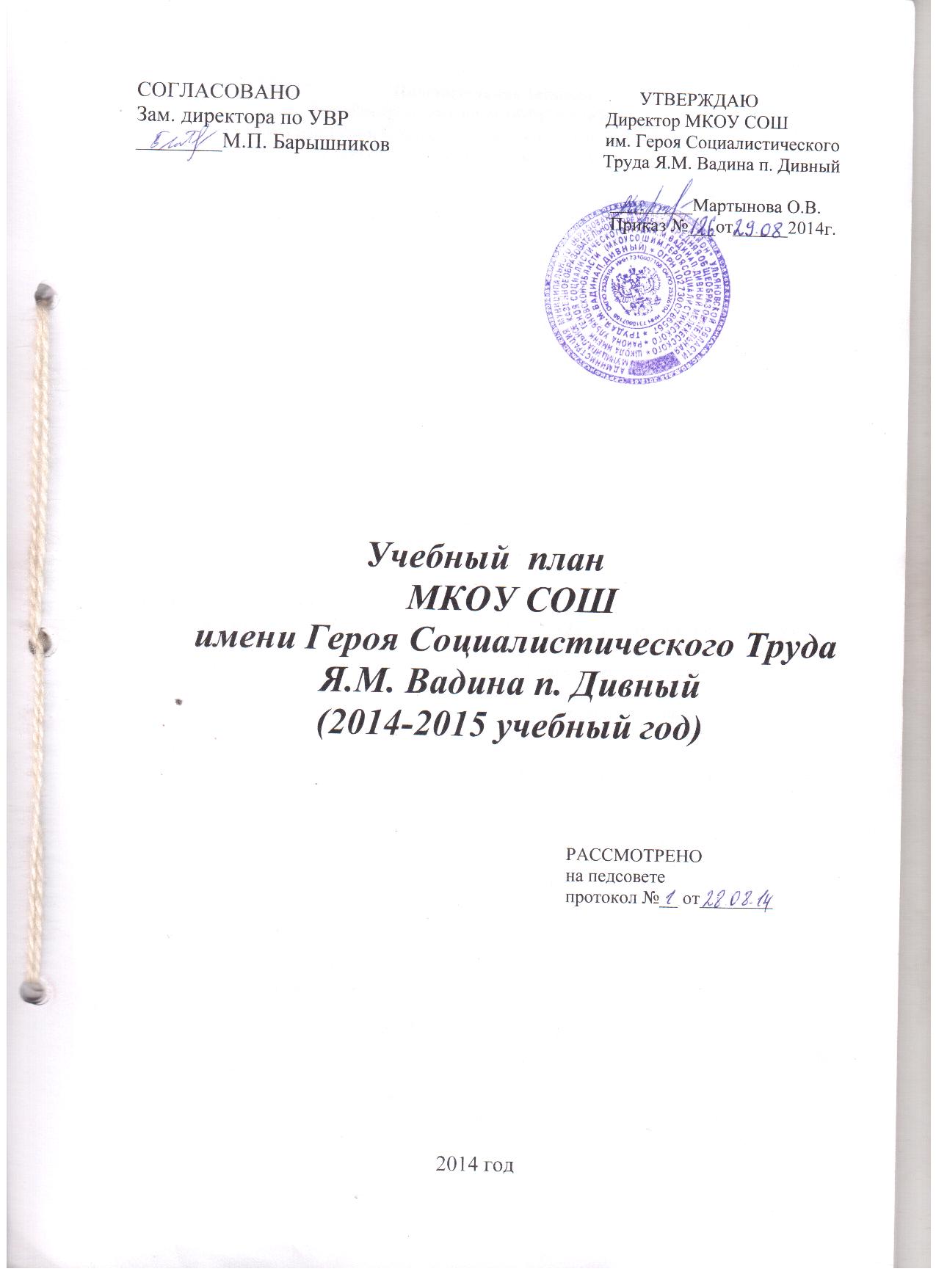 Пояснительная запискак учебному плану на 2014-2015 учебный год МКОУ СОШ им. Героя Социалистического Труда Я.М. Вадина п. Дивный Мелекесского района Ульяновской области. Учебный план  школы на 2014 – 2015 учебный год разработан на основе следующих нормативно-правовых документов: Закон РФ «Об образовании в Российской Федерации» от 29.12.2012 № 273-Ф3;Концепция духовно-нравственного воспитания российских школьников. Национальная образовательная инициатива «Наша новая школа»;Типовое положение об общеобразовательном учреждении (Утверждено Постановлением Правительства  РФ от 19 марта 2001  года № 196;Приказ Министерства образования и науки  РФ от 09.03.2004 г. № 1312 (в редакциях от 20.08.2008 № 241, от 03.06.2011 № 1994, от 01.02.2012 №74) «Об утверждении федерального базисного учебного плана и примерных учебных  планов  для образовательных учреждений РФ, реализующих программы общего образования»; Приказ Министерства образования и науки  РФ от 06.10.2009  №373 (в редакции от 22.09.2011 №2357) «Об утверждении и введении в действие федерального государственного образовательного стандарта начального общего образования»;Приказ Министерства образования и науки  РФ от 05.03.2004 г. №1089 (в редакции от 31.01.2012 №69) «О внесении изменений в федеральный компонент государственных образовательных стандартов начального общего, основного общего и среднего (полного) образования»;Приказ Министерства образования и науки  РФ от 24.02.2010 № 96/134 «Об утверждении Инструкции об организации обучения граждан Российской Федерации начальным знаниям в области обороны и их подготовки по основам военной службы в образовательных учреждениях среднего (полного) общего образования, образовательных учреждениях начального профессионального и среднего профессионального образования и учебных пунктах»;Приказ Министерства образования и науки Российской Федерации от 27 декабря . № 2885 «Об утверждении федеральных перечней учебников, рекомендованных (допущенных) к использованию в образовательном процессе в образовательных учреждениях, реализующих образовательные программы общего образования и имеющих государственную аккредитацию, на 2012/2013 учебный год»;Информационное письмо Департамента общего образования от 17.12.2001 года  № 957 /13-13  «Об организации обучения иностранным языкам в начальной школе»;Распоряжение  Министерства образования  Ульяновской области от 15 марта 2012 года  №929-р «Об утверждении регионального базисного учебного плана и  примерных учебных планов для образовательных учреждений Ульяновской области, реализующих программы общего образования»;Распоряжение Правительства Российской Федерации от 28 января 2012 года «Об утверждении плана мероприятий по введению с 2012/2013 учебного года комплексного курса «Основы религиозных культур и светской этики».; Приказ Министерства образования и науки Российской Федерации от31 января 2012года «О внесении изменений в федеральный компонент ФГОС НОО, основного общего и среднего (полного) общего образования, утвержденный приказом Министерства образования  Российской Федерации от 5марта 2004 года №1089»;Приказ Министерства образования и науки Российской Федерации от1февраля 2012года «О внесении изменений в федеральный базисный учебный план и примерные учебные планы для образовательных учреждений Российской Федерации, реализующих программы общего образования, утвержденные приказом Министерства образования  Российской Федерации от 9марта 2004 года №1312»; Письмо Минобразования России  от  25.09.2000  N 2021/11-13  «Об организации обучения в первом классе четырехлетней начальной школы «;   Письмо Минобразования России  " от 20 апреля . N 408/13-13(Д) «Рекомендации  по  организации  обучения первоклассников  в  адаптационный период".; Письмо Минобрнауки РФ от 04.03.2010 №03 – 413 «О методических рекомендациях по реализации элективных курсов»;Письмо Минобрнауки РФ от 19.11. . № 6842-03/30 «О введении третьего часа физической культуры  в  недельный объём учебной нагрузки обучающихся в общеобразовательных учреждениях»;Письмо Минобрнауки РФ от 12.05.2011 № 03 – 296 «Об организации внеурочной деятельности при введении федерального образовательного стандарта общего образования»;Письмо УО администрации Ульяновской области № 3048 от 10.09.2002 года «О преподавании ОБЖ в начальной школе»;Письмо Министерства образования РФ  № 957 /13-13 от 17.12. 2001 года  «О введении информатики в начальной школе»;Информационное письмо Департамента общего образования от 17.12.2001 года  № 957 /13-13   «Об организации обучения иностранным языкам в начальной школе»;Распоряжение МО Ульяновской области № 990-р от 22 марта . «О преподавании в общеобразовательных учреждениях Ульяновской области комплексного учебного курса «Основы религиозных культур и светской этики» в 2012-2013 учебном году;Санитарные правила СанПиН 2.4.2.2821-10 «Санитарно-эпидемиологические требования к условиям и организации обучения в общеобразовательных учреждениях» (постановление  Главного  санитарного врача России от 29.12.2010 г. «№ 189, зарегистрированное  в  Минюсте России 03.03.2011 г. № 189);Методические рекомендации по организации образовательного процесса в общеобразовательных учреждениях по курсу «Основы безопасности жизнедеятельности» за счёт времени вариативной части базисного учебного плана (письмо Минобрнауки России от 27.04.2007 №003-898);Постановление Губернатора Ульяновской области №95 от 18.08.06г. Приказ № 403 –от 08.07.2009  «О подготовке граждан Ульяновской области к военной службе»;Информационно-методическое письмо МО Ульяновской области и ОГБОУ ДПО УИПКПРО  «О режиме обучения в начальной школе в соответствии с ФГОС НОО».Учебный план школы имеет ряд особенностей:Главными целями  образования на первой ступени являютсяформирование общих учебных умений, навыков и способов деятельности;развитие познавательной деятельности обучающегося и его возможностью целесообразно и целенаправленно ее организовывать; владение речевой деятельностью и способами работы с информацией; создание условий для отслеживания психофизиологического развития детей. В связи с переходом образовательного учреждения на  ФГОС второго поколения учебный план для 1-4,5,6 классов состоит из двух частей – обязательной части и части, формируемой участниками образовательного процесса. Учебный план 1-4 классов соответствует требованиям ФГОС НОО,5,6-соотвествует требованиям ФГОС ООО, 7-9,11 классов  состоит из 3-х компонентов: федерального, регионального и компонента образовательного учреждения.Школа работает в режиме 5-ти дневной учебной недели в 1 классе ,6-ти дневной учебной недели во 2-11 классах. Начало занятий - 8.30. Продолжительность занятий в 1 классе в 1 полугодии - 35 минут, во втором полугодии - 45 мин, для учащихся 2-11 классов  - 45 минут. В 1 классе предусмотрена динамическая пауза после 2 урока. Продолжительность учебного года для 1 класса –33 учебных недели, для 9,11 классов  34 учебных недели, для 2-8,10 классов – 35 недель. Во второй половине дня проводятся индивидуальные консультации, работа кружков, секций, творческие дела классов. Предшкольное образование: подготовительный класс для детей 5,5 - 6,5 лет — отводится 20 часов в неделю (режим 5-дневной учебной недели). Все занятия проводятся в 1 смену.I. Начальное общее образование.Предметные результаты освоения основной образовательной программы начального общего образования с учетом специфики содержания предметных областей, включающих в себя конкретные учебные предметы,  отражают: Филология (русский язык, литературное чтение, иностранный язык (англ.));Математика и информатика (математика);Обществознание и естествознание (окружающий мир); Искусство (музыка, изобразительное искусство);Технология (технология);Физическая культура (физическая культура).Обязательные предметные области и основные задачи реализации содержания предметных областей приведены в таблице:Часы школьного компонента в 1-4 классе направлены на углубление и расширение базового компонента учебного плана начальной школы и реализуются  в следующих направлениях:математика: 2, 3, 4 класс по 1 часу детская риторика: 2, 3 класс по 1 часуинформатика: 2, 3, 4 класс по 1 часуфизическая культура: 1, 2, 3, 4 класс по 1 часу                 Начальное общее образование: 1-4 классыВариант – 1 II. Учебный план основного общего образования при шестидневной учебной неделиУчебный план для 5-9 классов ориентирован на 5-летний нормативный срок освоения государственных образовательных программ основного общего образования. Главными целями данного этапа образования являются формирование целостного представления о мире, основанного на приобретенных знаниях, умениях, навыках и способах деятельности; приобретение опыта разнообразной деятельности; подготовка к осознанному и ответственному выбору жизненного и профессионального пути.Продолжительность учебного года для 5-8 классов 35 недель для 9-го 34 недели, продолжительность урока 45 минут при шестидневной учебной неделе. Учебный план 5-9 классов имеет ряд особенностей: разработан  согласно Федерального базисного учебного плана (Приказ Министерства образования и науки  РФ от 09.03.2004 г. № 1312 (в редакциях от 20.08.2008 № 241, от 03.06.2011 № 1994, от 01.02.2012 №74)). В учебном плане  отражено соотношение между федеральным компонентом, региональным компонентом и компонентом образовательного учреждения. Количество учебных часов на изучение предметов федерального компонента государственного стандарта общего образования соответствует федеральному базисному учебному плану.Учебный план рассчитан в 5классе на 32 часа, в 6 классе - 33 часа,7 классе - 35часов, 8-9 классах - 36 часов, что соответствует учебной нагрузке  при шестидневной рабочей недели в 5-9  классах.Учебный план 5, 6 классЧасы школьного компонента отводятся на изучение отдельных предметов:Основы религиозных культур и светской этики «Основы светской этики» в 5 классе- 0,5 часа.Математика в 5,6 классе- по 1 часу   Спецкурс «Физика» в 6 классе – 1 часОБЖ  в 5,6 классе – по 1 часу. Русский язык в 5 классе - 1 час   Спецкурс «Микромир» в 6 классе – 1 часОсновное общее образование, 5,6 класс.Вариант – 1  Учебный план 7-9 классовЧасы регионального компонента используются на поддержку часов федерального компонента:русский язык  в 7 классе – 1 час, история  в 9 классе -1 час; ОБЖ  в 7,9 классах  - 1 час. Географическое краеведение в 7, 9 классах – по 1 часу.Черчение в 8 класса – 1 час.Искусство в 8 классе – 1 час.  В целях  профориентационной работы в  9-х классах введен курс «Основы профессионального самоопределения» - 1 час. Часы школьного компонента отводятся на изучение отдельных предметов:Спецкурс «Экология животных» в 7 классе - 1час.Русский язык в 8 классе – 1 час. Математика в  7-9  классах по 1 часу.   Черчение в 9 классе – 1 час   Географическое краеведение 8 класс – 1 час Спецкурс «Физика» в 7 классе - 1час.Основное общее образование, 7-9 классIII. Среднее (полное) общее образованиеВ 11 классе реализуется учебный план для непрофильного  обучения.На ступени среднего (полного) общего образования часы школьного компонента используются на изучение предметов федерального компонента на повышенном уровне, профильных, элективных курсов. Среднее (полное) общее образование – завершающая ступень общего образования, призванная обеспечить функциональную грамотность и социальную адаптацию обучающихся, содействовать их общественному и гражданскому самоопределению. Эти функции предопределяют направленность целей на формирование социально грамотной и социально мобильной личности, осознающей свои гражданские права и обязанности, ясно представляющей потенциальные возможности, ресурсы и способы реализации выбранного жизненного пути.Для подготовки учащихся к ЕГЭ часовое наполнение из компонента ОУ увеличено:•	Математика – 1 час в неделю;•	Физика – 1 час в неделю;•        Химия  – 1 час в неделю;•        Биология – 1 час в неделю;•	Русский язык – 1 час в неделю.Введены элективные курсы:•	в области «Технология» - в 11 классе на профессиональную подготовку элективного курса « Компьютерное делопроизводство» (1 ч. в неделю)Непрофильное обучение Среднее (полное) общее образование 11 классПриложение №1:Учебно-методический комплексМКОУ СОШимени Героя Социалистического ТрудаЯ.М. Вадина п. Дивный(2014-2015 учебный год)2014 годДля реализации основной образовательной программы начального общего образования с учетом специфики содержания предметных областей   начальной   ступени  реализуются   следующие   базовые образовательные программы, обеспечивающие стандарт начального образования 2010 года:  1-3 классы «Планета знаний» (ФГОС второго поколения) (М:«Астрель»,2012)Для реализации программы основного общего образования с учетом специфики содержания предметных областей второй ступени  реализуются следующие базовые образовательные программы, обеспечивающие стандарт основного общего образования 2004  года:5 класс6 класс7-9 классДля реализации программы основного общего образования с учетом специфики содержания предметных областей второй ступени  реализуются следующие базовые образовательные программы, обеспечивающие стандарт основного общего образования 2004  года:10-11 классПриложение №2:План внеурочной деятельностиучащихся 1-6 классов МКОУ СОШ имени Героя Социалистического Труда Я.М. Вадина п. Дивный(2014-2015 учебный год)2014 годПрограмма организации внеурочной деятельности ФГОС осуществляется по следующим направлениям: спортивно-оздоровительное, художественно-эстетическое, граждано-патриотическое, досугово-познавательная. Учебный план реализуется в полном объеме, расписание учебных занятий соответствует учебному плану. Учебный план имеет ряд особенностей.Исследовательская деятельность является средством освоения действительности и его главные цели – установление истины, развитие умения работать с информацией, формирование исследовательского стиля мышления.            Особенно это актуально для учащихся начальной школы, поскольку именно на этом этапе учебная деятельность является ведущей и определяет развитие главных познавательных особенностей развивающейся личности. Результатом этой деятельности является формирование познавательных мотивов, исследовательских умений, субъективно новых для учащихся знаний и способов деятельности.  Исследовательская практика ребенка интенсивно может развиваться в сфере дополнительного образования на внеклассных и внеурочных занятиях.     Исследовательская деятельность позволяет привлекать к работе разные категории участников образовательного процесса (учащихся, родителей, учителей), создает условия для работы с семьей, общения детей и взрослых, их самовыражения и самоутверждения,развития творческих способностей, предоставляет возможность для отдыха и удовлетворения своих потребностей.Программа позволяет реализовать актуальные в настоящее время компетентностный, личностно  ориентированный,  деятельностный подходы.Основные принципы реализации программы – научность, доступность, добровольность, субъектность, деятельностный и личностный подходы, преемственность, результативность, партнерство, творчество и успех. Внеурочная деятельность является базовой образовательной технологией, поддерживающей компетентностно -ориентированный подход в Образовании, по своей дидактической сущности нацелен на формированию способностей, обладая которыми, учащийся оказывается более приспособленным к жизни, умеющим адаптироваться к изменяющимся условиям,  ориентироваться в разнообразных ситуациях.№ п/пПредметные областиОсновные задачи реализации содержания1.ФилологияФормирование первоначальных представлений о единстве и многообразии языкового и культурного пространства России, о языке как основе национального самосознания. Развитие диалогической и монологической устной и письменной речи, коммуникативных умений, нравственных и эстетических чувств, способностей к творческой деятельности.2.Математика и информатикаРазвитие математической речи, логического и алгоритмического мышления,  воображения, обеспечение первоначальных представлений о компьютерной грамотности.3.Обществознаниеи естествознание(Окружающиймир)Формирование уважительного отношения к семье, населенному пункту, региону, России, истории, культуре, природе нашей страны, ее современной жизни. Осознание ценности, целостности и многообразия окружающего мира, своего   места в нем. Формирование модели безопасного поведения в условиях повседневной жизни и в различных опасных и чрезвычайных ситуациях. Формирование психологической культуры и компетенции для обеспечения эффективного и безопасного взаимодействия в социуме.5ИскусствоРазвитие способностей к художественно-образному, эмоционально-ценностному     восприятию произведений изобразительного и музыкального искусства, выражению в творческих работах своего отношения к окружающему миру.6.ТехнологияФормирование опыта как основы обучения и познания, осуществление поисково-аналитической деятельности для практического решения прикладных задач с использованием знаний, полученных при изучении других учебных предметов, формирование  первоначального опыта практической преобразовательной деятельности..7.ФизическаякультураУкрепление здоровья, содействие гармоничному физическому, нравственному и социальному развитию, успешному обучению, формирование первоначальных  умений саморегуляции средствами физической культуры. Формирование установки на сохранение и укрепление здоровья, навыков здорового и безопасного образа жизни.Предметные областиУчебные предметыКлассыКлассыКлассыКлассыКлассыКлассыПредметные областиУчебные предметы12234итого Обязательная частьОбязательная частьКоличество часовКоличество часовКоличество часовКоличество часовКоличество часовКоличество часовФилологияРусский язык5555520ФилологияЛитературное чтение4444416ФилологияИностранный (Английский) язык22226Математика Математика 4444416Обществознание  и естествознаниеОкружающий мир222228ИскусствоМузыка111114ИскусствоИзобразительное искусство111114Основы религиозных культур и светской этики Основы религиозных культур и светской этики «Основы светской этики»0,50,5ТехнологияТехнология111114Физическая культураФизическая культура222228Итого при 5-дневной неделеИтого при 5-дневной неделе2020Итого при 6-дневной  неделиИтого при 6-дневной  недели22222222,566,5Часть, формируемая участниками образовательного процесса:Часть, формируемая участниками образовательного процесса:ФилологияДетская риторика 1112Математика и информатика Информатика11113Математика и информатика Математика 11113Математика и информатика Физическая культура111114Основы религиозных культур и светской этики модуль «Основы мировых религиозных культур»Основы религиозных культур и светской этики модуль «Основы мировых религиозных культур»0,50,5ИтогоИтого14443,512,5Предельно допустимая аудиторная  учебная нагрузка при 5-дневной учебной неделеПредельно допустимая аудиторная  учебная нагрузка при 5-дневной учебной неделе2121Предельно допустимая аудиторная  учебная нагрузка при 6-дневной учебной неделеПредельно допустимая аудиторная  учебная нагрузка при 6-дневной учебной неделе2626262678Предметные областиУчебныепредметыКлассыКоличество часовв неделюКоличество часовв неделюКоличество часовв неделюПредметные областиУчебныепредметыКлассыVVIВсего Обязательная частьФилологияРусский язык5611ФилологияЛитература336ФилологияИностранный (Английский) язык336МатематикаМатематика5510Общественно-научные предметыИстория224Общественно-научные предметыОбществознание112Общественно-научные предметыГеография112Основы религиозных культур и светской этики Основы религиозных культур и светской этики «Основы светской этики»0,50,5Естественно-научные предметыБиология112ИскусствоМузыка112ИскусствоИзобразительное искусство112ТехнологияТехнология224Физическая культура и Основы безопасности жизнедеятельностиФизическая культура336ИтогоИтого28,52957,5Компонент образовательного учрежденияРусский язык11Компонент образовательного учрежденияМатематика112Компонент образовательного учрежденияОсновы религиозных культур и светской этики «Основы светской этики»0,50,5Компонент образовательного учрежденияОБЖ112Компонент образовательного учрежденияСпецкурс «Физика»11Компонент образовательного учрежденияСпецкурс «Микромир»11Итого3,547,5Максимально допустимая недельная нагрузкаМаксимально допустимая недельная нагрузка323365Внеурочная деятельность (кружки, секции, проектная деятельность и др.) *Внеурочная деятельность (кружки, секции, проектная деятельность и др.) *101010Предметные областиПредметные областиУчебныепредметы                  КлассыКоличество часовв неделюКоличество часовв неделюКоличество часовв неделюПредметные областиПредметные областиУчебныепредметы                  КлассыVIIVIIIIXФилологияФилологияРусский язык332ФилологияФилологияЛитература223ФилологияФилологияИностранный (Английский) язык333Математика и информатикаМатематика и информатикаМатематика555Математика и информатикаМатематика и информатикаИнформатика и ИКТ12Общественно-научные предметыОбщественно-научные предметыИстория222Общественно-научные предметыОбщественно-научные предметыОбществознание (включая экономику и право)111Общественно-научные предметыОбщественно-научные предметыГеография222Естественно-научные предметыЕстественно-научные предметыБиология222Естественно-научные предметыЕстественно-научные предметыФизика222Естественно-научные предметыЕстественно-научные предметыХимия22ИскусствоИскусствоИзобразительное искусство21ИскусствоИскусствоИскусство1ТехнологияТехнологияТехнология21Физическая культура и Основы безопасности жизнедеятельностиФизическая культура и Основы безопасности жизнедеятельностиФизическая культура333Физическая культура и Основы безопасности жизнедеятельностиФизическая культура и Основы безопасности жизнедеятельностиОБЖ1ИтогоИтогоИтого293130Компонент региональныйРусский язык1Компонент региональныйИстория1Компонент региональныйИскусство 1Компонент региональныйЧерчение1Компонент региональныйОБЖ11Компонент региональныйГеографическое краеведение11Компонент региональныйОсновы профессионального самоопределения1ИтогоИтого324Компонент образовательного учрежденияРусский язык1Компонент образовательного учрежденияМатематика 111Компонент образовательного учрежденияСпецкурс «Экология животных»1Компонент образовательного учрежденияСпецкурс «Физика»1Компонент образовательного учрежденияЧерчение 1Компонент образовательного учрежденияГеографическое краеведение1ИтогоИтого332Максимально допустимая недельная нагрузкаМаксимально допустимая недельная нагрузка353636Учебные предметыУчебные предметыУчебные предметыКоличество часов в неделюКоличество часов в неделюУчебные предметыУчебные предметыУчебные предметы11 классвсегоРусский языкРусский языкРусский язык11ЛитератураЛитератураЛитература33Иностранный языкИностранный языкАнглийский язык33МатематикаМатематикаМатематика55ИсторияИсторияИстория22Обществознание (включая экономику и право)Обществознание (включая экономику и право)Обществознание (включая экономику и право)22ФизикаФизикаФизика22ХимияХимияХимия22БиологияБиологияБиология22Информатика и ИКТИнформатика и ИКТИнформатика и ИКТ22Физическая культура Физическая культура Физическая культура 33Основы безопасности жизнедеятельности  (ОБЖ)Основы безопасности жизнедеятельности  (ОБЖ)Основы безопасности жизнедеятельности  (ОБЖ)11Технология Технология Технология 11МХКМХКМХК11ИТОГО:ИТОГО:ИТОГО:3030Региональный компонент:Основы безопасности жизнедеятельности  (ОБЖ)Основы безопасности жизнедеятельности  (ОБЖ)11ИТОГО:11Компонент образовательного учрежденияРусский языкРусский язык11Компонент образовательного учрежденияМатематикаМатематика11Компонент образовательного учрежденияФизикаФизика11Компонент образовательного учрежденияХимияХимия11Компонент образовательного учрежденияБиологияБиология11Компонент образовательного учрежденияЭлективный курс «Компьютерное делопроизводство» Элективный курс «Компьютерное делопроизводство» 11ИТОГО:ИТОГО:ИТОГО:66Предельно допустимая недельная нагрузкаПредельно допустимая недельная нагрузкаПредельно допустимая недельная нагрузка3737Наименование предметовКласс Реализуемая программа (автор, полное наименование, место издания, издательство, год издания)Учебник (автор, название, издательство, год издания)Дидактический материалБукварь1Программы общеобразовательных учреждений; 1-4 кл.; Учебно-методический комплект « Планета знаний»Букварь: 1-й класс.: Учебник/ Т.М.Андрианова.- М.: АСТ Астрель, 2012Рабочая тетрадь;.М.Андрианова.- М.: АСТ Астрель, 2013Спутник букваря:1Программы общеобразовательных учреждений; 1-4 кл.; Учебно-методический комплект « Планета знаний»Спутник букваря: 1-й класс.: Учебное пособие для читающих детей: для четырехлетней нач. шк. Т.М.Андрианова.- М.: АСТ Астрель, 2012Русский язык1Программы общеобразовательных учреждений; 1-4 кл.; Учебно-методический комплект « Планета знаний»Русский язык.1-й класс.: Учебник/ Т.М.Андрианова.- М.: АСТ Астрель, 2012Рабочая тетрадь;. Т.М.Андрианова.- М.: АСТ Астрель, 2013Математика1Программы общеобразовательных учреждений; 1-4 кл.; Учебно-методический комплект « Планета знаний»Математика.1-й класс.: Учебник/ в 2 ч. М.И.Башмаков, М.Г.Нефедова.М.: АСТ Астрель, 2012Рабочая тетрадь; в 4-х ч. М.И.Башмаков, М.Г.Нефедова.М.: АСТ Астрель, 2013Литературное чтение1Программы общеобразовательных учреждений; 1-4 кл.; Учебно-методический комплект « Планета знаний»Литературное чтение..1-й класс.: Учебник/Э.Э.Кац М.: АСТ Астрель, 2012Рабочая тетрадь Э.Э.Кац М.: АСТ Астрель, 2013Окружающий мир.1Программы общеобразовательных учреждений; 1-4 кл.; Учебно-методический комплект « Планета знаний»Окружающий мир..1-й класс.: Учебник/ Г.Г.Ивченкова, И.В.Потапов   М.: АСТ Астрель, 2012 Рабочая тетрадь  в 2-х ч. Г.Г.Ивченкова, И.В.Потапов   М.: АСТ Астрель, 2013Физическая культура1Программы общеобразовательных учреждений; 1-4 кл.; Учебно-методический комплект « Планета знаний»Физическая культура. 1 класс.. учебник/ Т.С.Лисицкая, Л.А.Новикова.- М.: Астрель, 2012ОБЖ1Программы общеобразовательных учреждений; 1-4 кл.; Учебно-методический комплект « Планета знаний»Основы безопасности жизнидеятельности. 1 класс: учебник для общеобразовательных учреждений/Л.П.Анастасова. М.: Просвещение, 2009Музыка1Программы общеобразовательных учреждений; 1-4 кл.; Учебно-методический комплект « Планета знаний»Музыка: 1 класс.: Т.И.Бакланова .- М.: Астрель, 2012ИЗО1Программы общеобразовательных учреждений; 1-4 кл.; Учебно-методический комплект « Планета знаний»Изобразительное искусство.: 1-й класс.: учебник/ Н.М.Сокольникова. М.: Астрель, 2012Рабочая тетрадь Н.М.Сокольникова. М.: Астрель, 2013Технология1Программы общеобразовательных учреждений; 1-4 кл.; Учебно-методический комплект « Планета знаний»Технология..1-й класс.: Учебник/ О.В.Узорова, Н.А.Нефедова.М.: АСТ Астрель, 2012Рабочая тетрадь О.В.Узорова, Н.А.Нефедова.М.: АСТ Астрель, 2013Русский язык2Программы общеобразовательных учреждений; 1-4 кл.; Учебно-методический комплект « Планета знаний»Русский язык.2-й класс.: Учебник в 2 ч.  / Л.Я.Желтовская., О.Б.Калинина- М.: АСТ Астрель, 2012Рабочая тетрадь в 2-х ч: к учебнику Л.Я.Желтовской, О.Б. Калининой «Русский язык»: 2 класс- М.: АСТ Астрель, 2013Математика2Программы общеобразовательных учреждений; 1-4 кл.; Учебно-методический комплект « Планета знаний»Математика.2-й класс.: Учебник/ в 2 ч. М.И.Башмаков, М.Г.Нефедова.М.: АСТ Астрель, 2012Рабочая тетрадь в 2-х ч: к учебнику М.И. Башмакова, М.Г.Нефёдовой «Математика»: 2 класс- М.: АСТ Астрель, 2013 Литературное чтение2Программы общеобразовательных учреждений; 1-4 кл.; Учебно-методический комплект « Планета знаний»Литературное чтение..2-й класс.: Учебник. В 2 ч. /Э.Э.Кац М.: АСТ Астрель, 2012Рабочая тетрадь в 2-х ч: к учебнику Э.Э.Кац «Литературное чтение»: 2 класс - М.: АСТ Астрель, 2013Окружающий мир.2Программы общеобразовательных учреждений; 1-4 кл.; Учебно-методический комплект « Планета знаний»Окружающий мир..1-й класс.: Учебник в 2 ч. / Г.Г.Ивченкова, И.В.Потапов   М.: АСТ Астрель, 2012Рабочая тетрадь в 2-х ч: к учебнику  Г.Г.Ивченковой, И.В.Потаповой «Окружающий мир»: 2 класс- М.: АСТ Астрель, 2013Английский язык :2Программа курса английского языка к УМК  Английский с удовольствием для 2-11 классов общеобразовательных учреждений.-Обнинск: Титул, 2012.Биболетова М.З,Трубанева Н.Н.Английский язык : Английский с удовольствием/Enjoy English:учебник для 3 класса общеобраз. учреждений-Обнинск :Титул,2010Рабочая тетрадь к учебнику  М.З.Биболетовой «Enjoy English”-Обнинск: Титул, 2013Физическая культура2Программы общеобразовательных учреждений; 1-4 кл.; Учебно-методический комплект « Планета знаний»Физическая культура. 2 класс.. учебник/ Т.С.Лисицкая, Л.А.Новикова.- М.: Астрель, 2012ОБЖ2Программы общеобразовательных учреждений; 1-4 кл.; Учебно-методический комплект « Планета знаний»Основы безопасности жизнидеятельности. 2 класс: учебник для общеобразовательных учреждений/Л.П.Анастасова. М.: Просвещение, 2010Музыка2Программы общеобразовательных учреждений; 1-4 кл.; Учебно-методический комплект « Планета знаний»Музыка: 2 класс.: Т.И.Бакланова .- М.: Астрель, 2012ИЗО2Программы общеобразовательных учреждений; 1-4 кл.; Учебно-методический комплект « Планета знаний»Изобразительное искусство.: 2-й класс.: учебник/ Н.М.Сокольникова. М.: Астрель, 2012Рабочая тетрадь : к учебнику Н.М.Сокольниковой «Изобразительное искусство»: 2 класс- М.: АСТ Астрель, 2013Технология2Программы общеобразовательных учреждений; 1-4 кл.; Учебно-методический комплект « Планета знаний»Технология..2-й класс.: Учебник/ О.В.Узорова, Н.А.Нефедова.М.: АСТ Астрель, 2012Рабочая тетрадь : к учебнику О.В.Узоровой, Н.А.Нефёдовой «Технология»: 2 класс- М.: АСТ Астрель, 2013Русский язык3Программы общеобразовательных учреждений. Начальная школа. 1-4 кл. Учебно-методический комплект   « Планета знаний» - М.: АСТ: Астрель, 2011г.Русский язык. 3-й класс.: Учебник в 2 ч.  / Л.Я.Желтовская., О.Б.Калинина- М.: АСТ Астрель, 2013Рабочая тетрадь в 2-х ч: к учебнику Л.Я.Желтовской, О.Б. Калининой «Русский язык»: 3 класс- М.: АСТ Астрель, 2013Математика3Программы общеобразовательных учреждений. Начальная школа. 1-4 кл. Учебно-методический комплект   « Планета знаний» - М.: АСТ: Астрель, 2011г.Математика. 3-й класс.: Учебник/ в 2 ч. М.И.Башмаков, М.Г.Нефедова.М.: АСТ Астрель, 2013Рабочая тетрадь в 2-х ч: к учебнику М.И. Башмакова, М.Г.Нефёдовой «Математика»: 3 класс- М.: АСТ Астрель, 2013Литературное чтение3Программы общеобразовательных учреждений. Начальная школа. 1-4 кл. Учебно-методический комплект   « Планета знаний» - М.: АСТ: Астрель, 2011г.Литературное чтение. 3-й класс.: Учебник. В 3 ч. /Э.Э.Кац М.: АСТ Астрель, 2013Рабочая тетрадь в 3-х ч: к учебнику Э.Э.Кац «Литературное чтение»: 3 класс - М.: АСТ Астрель, 2013Окружающий мир.3Программы общеобразовательных учреждений. Начальная школа. 1-4 кл. Учебно-методический комплект   « Планета знаний» - М.: АСТ: Астрель, 2011г.Окружающий мир..3-й класс.: Учебник в 2 ч. / Г.Г.Ивченкова, И.В.Потапов   М.: АСТ Астрель, 2013Рабочая тетрадь в 2-х ч: к учебнику  Г.Г.Ивченковой, И.В.Потаповой «Окружающий мир»: 3 класс- М.: АСТ Астрель, 2013ОБЖ3Программы общеобразовательных учреждений. Начальная школа. 1-4 кл. Учебно-методический комплект   « Планета знаний» - М.: АСТ: Астрель, 2011г.Основы безопасности жизнидеятельности. 3 класс: учебник для общеобразовательных учреждений/Л.П.Анастасова. М.: Просвещение, 2010Музыка3Программы общеобразовательных учреждений. Начальная школа. 1-4 кл. Учебно-методический комплект   « Планета знаний» - М.: АСТ: Астрель, 2011г.Музыка: 3 класс.: Т.И.Бакланова .- М.: Астрель, 2013ИЗО3Программы общеобразовательных учреждений. Начальная школа. 1-4 кл. Учебно-методический комплект   « Планета знаний» - М.: АСТ: Астрель, 2011г.Изобразительное искусство.: 3-й класс.: учебник/ Н.М.Сокольникова. М.: Астрель, 2013Рабочая тетрадь : к учебнику Н.М.Сокольниковой «Изобразительное искусство»: 3 класс- М.: АСТ Астрель, 2013Технология3Программы общеобразовательных учреждений. Начальная школа. 1-4 кл. Учебно-методический комплект   « Планета знаний» - М.: АСТ: Астрель, 2011г.Технология. 3-й класс.: Учебник/ О.В.Узорова, Н.А.Нефедова.М.: АСТ Астрель, 2013Рабочая тетрадь : к учебнику О.В.Узоровой, Н.А.Нефёдовой «Технология»: 3 класс- М.: АСТ Астрель, 2013Физическая культура3-4Программы общеобразовательных учреждений; 1-4 кл.; Учебно-методический комплект « Планета знаний»Физическая культура. 3-4 классы.. Учебник/ Т.С.Лисицкая, Л.А.Новикова.- М.: Астрель, 2012 ( Планета знаний)Русский язык4Программы общеобразовательных учреждений. Начальная школа. 1-4 кл. Учебно-методический комплект   « Планета знаний» - М.: АСТ: Астрель, 2011г.Русский язык. 3-й класс.: Учебник в 2 ч.  / Л.Я.Желтовская., О.Б.Калинина- М.: АСТ Астрель, 2013Рабочая тетрадь в 2-х ч: к учебнику Л.Я.Желтовской, О.Б. Калининой «Русский язык»: 3 класс- М.: АСТ Астрель, 2013Математика4Программы общеобразовательных учреждений. Начальная школа. 1-4 кл. Учебно-методический комплект   « Планета знаний» - М.: АСТ: Астрель, 2011г.Математика. 3-й класс.: Учебник/ в 2 ч. М.И.Башмаков, М.Г.Нефедова.М.: АСТ Астрель, 2013Рабочая тетрадь в 2-х ч: к учебнику М.И. Башмакова, М.Г.Нефёдовой «Математика»: 3 класс- М.: АСТ Астрель, 2013Литературное чтение4Программы общеобразовательных учреждений. Начальная школа. 1-4 кл. Учебно-методический комплект   « Планета знаний» - М.: АСТ: Астрель, 2011г.Литературное чтение. 3-й класс.: Учебник. В 3 ч. /Э.Э.Кац М.: АСТ Астрель, 2013Рабочая тетрадь в 3-х ч: к учебнику Э.Э.Кац «Литературное чтение»: 3 класс - М.: АСТ Астрель, 2013Окружающий мир.4Программы общеобразовательных учреждений. Начальная школа. 1-4 кл. Учебно-методический комплект   « Планета знаний» - М.: АСТ: Астрель, 2011г.Окружающий мир..3-й класс.: Учебник в 2 ч. / Г.Г.Ивченкова, И.В.Потапов   М.: АСТ Астрель, 2013Рабочая тетрадь в 2-х ч: к учебнику  Г.Г.Ивченковой, И.В.Потаповой «Окружающий мир»: 3 класс- М.: АСТ Астрель, 2013ОБЖ4Программы общеобразовательных учреждений. Начальная школа. 1-4 кл. Учебно-методический комплект   « Планета знаний» - М.: АСТ: Астрель, 2011г.Основы безопасности жизнидеятельности. 3 класс: учебник для общеобразовательных учреждений/Л.П.Анастасова. М.: Просвещение, 2010Музыка4Программы общеобразовательных учреждений. Начальная школа. 1-4 кл. Учебно-методический комплект   « Планета знаний» - М.: АСТ: Астрель, 2011г.Музыка: 3 класс.: Т.И.Бакланова .- М.: Астрель, 2013ИЗО4Программы общеобразовательных учреждений. Начальная школа. 1-4 кл. Учебно-методический комплект   « Планета знаний» - М.: АСТ: Астрель, 2011г.Изобразительное искусство.: 3-й класс.: учебник/ Н.М.Сокольникова. М.: Астрель, 2013Рабочая тетрадь : к учебнику Н.М.Сокольниковой «Изобразительное искусство»: 3 класс- М.: АСТ Астрель, 2013Технология4Программы общеобразовательных учреждений. Начальная школа. 1-4 кл. Учебно-методический комплект   « Планета знаний» - М.: АСТ: Астрель, 2011г.Технология. 3-й класс.: Учебник/ О.В.Узорова, Н.А.Нефедова.М.: АСТ Астрель, 2013Рабочая тетрадь : к учебнику О.В.Узоровой, Н.А.Нефёдовой «Технология»: 3 класс- М.: АСТ Астрель, 2013Физическая культура4Программы общеобразовательных учреждений; 1-4 кл.; Учебно-методический комплект « Планета знаний»Физическая культура. 3-4 классы.. Учебник/ Т.С.Лисицкая, Л.А.Новикова.- М.: Астрель, 2012 ( Планета знаний)          Основы духовно-нравственной культуры народов России. Основы религиозных культур и светской этики. Основы мировых религиозных культур.4-5Основы духовно-нравственной культуры народов России. Основы религиозных культур и светской этики. Основы мировых религиозных культур. 4-5 классы::  учебник для общеобразовательных учреждений/ А.Л. Беглов, Е.В.Саплина М.: Просвещение, 2012Наименование предметовКласс Реализуемая программа (автор, полное наименование, место издания, издательство, год издания)Учебник (автор, название, издательство, год издания)Русский язык5Программы по русскому языку для общеобразовательных учреждений. 5-11 классы: основной курс, элективные курсы/ [авт.-сост. С.И. Львова]. -3-е Русский язык 5 класс учебник для общеобразовательных учреждений /Львова С.И., Львов В.В.М.:Мнемозина,2013Литература5Программе по литературе (5-11)», составленной  Т.Ф. Курдюмовой, С.А. Леоновым, Е.Н. Колокольцевым, О.Б. Марьиной из сборника  «Программно-методические материалы», составитель  Т.А. КолгановаЛитература. 5 класс. Учебник-хрестоматия для образовательных учреждений. в 2-х частях). Т.Ф.Курдюмова.-М.: Дрофа2013Английский язык 5Программа основного (общего) образования по английскому языку. М.З.БиболетовойН.Н.ТрубанцевойУМК  Enjoy English.Биболетова М.З.Английский язык : Английский с удовольствием/Enjoy English:учебник для 5-6 класса общеобраз. учреждений-Обнинск :Титул,2012Математика 5Программа. Планирование учебного материала. Математика. 5-6 классы/ авт.-сост.В.И.Жохов. – М.: Мнемозина, 2012Математика.5  класс.  учебник для общеобразовательных учреждений / Н.Я.Виленкин.- М.:  Мнемозина 2013.Обществознание 5Программа общеобразовательных учреждений. История.  Обществознание  5-11 классы Боголюбова Л.Н. М.: Просвещение, 2013Л.Н.Боголюбов, Л.Ф.Иванова Обществознание .5 классМ.:Просвещение, 2013История 5А.А.Вигасин, Г.И.Годер, И.С.СвенцицкаяИстория Древнего мира. М.: «Просвещение», 2013.Вигасин А.А., Годер Г.И., Свенцицкая И.С. История Древнего мира. 5 класс/ М.: Просвещение, 2013Биология 5Программа Тройтак Д.И. «Биология 5-11 классы» Программа общеобразовательных учреждений М.: Мнемозина 2013Биология. Введение в биологию  -5 класс: учебник для общеобразовател. учреждений/ А.А.Плешаков, Н.И.Сонин.. М.: Дрофа, 2013География5География. Программа для общеобразовательных учреждений, М.: Просвещение 2013География. Введение в географию -5 класс: учебник для общеобразовател. учреждений/ Баринов . М.: Дрофа, 2013ОБЖ 5Программа  общеобразовательных учреждений. Основы безопасности жизнедеятельности под общей редакцией А.Т. Смирнова. Основы безопасности жизнедеятельности. 5 класс: учебник для общеобразовательных учреждений/Смирнов А.Т. М.: Просвещение, 2013Изобразительное искусство 5Программа для общеобразовательных учреждений. / С.П.Ломов. – М.: Дрофа, 2013Искусство. Изобразительное искусство. 5 кл. В 2 ч. / С.П.Ломов, С.Е.Игнатьев, М.В.Карамзина. М.: Дрофа2013Музыка5Прорамма для общеобразовательных учрежений1-4,5-8 классы, В.В. Алеев, Т.И. Науменко, Т.Н. Кичак – М.:Дрофа, 2005 концепция Д.Б.КабалевскогоТ.И.Науменко, В.В.Алеев Искусство. Музыка 5 класс – М.:Дрофа,2013Технология 5Программа общеобразовательных учреждений Технология трудовое обучение 5-11классыТехнология.5 класс: учебник для учащихся общеобразовательных учреждений/ под редакцией Симоненко.- М.: Вентана-Граф, 2013Основы духовно-нравственной культуры народов России5Основы духовно-нравственной культуры народов России. А.Я.ДанилюкМ.: Просвещение, 2012Основы духовно-нравственной культуры народов России. Основы религиозных культур и светской этики. Основы светской этики. 4-5 классы::  учебник для общеобразовательных учреждений/ А.Я.ДанилюкМ.: Просвещение, 2013Физическая культура5Программа по физической культуре 1-11 классы. Автор: Лях В.И. М.: Просвещение, 2011Лях В.И., Зданевич А.А. Физическая культура. 5-7 классы.-М.: Просвещение, 2012Наименование предметовКласс Реализуемая программа (автор, полное наименование, место издания, издательство, год издания)Учебник (автор, название, издательство, год издания)Русский язык6Программы по русскому языку для общеобразовательных учреждений. 5-11 классы: основной курс, элективные курсы/ [авт.-сост. С.И. Львова]. -3-е Русский язык 6 класс учебник для общеобразовательных учреждений /Львова С.И., Львов В.В.М.:Мнемозина,2013Литература6Программе по литературе (5-11)», составленной  Т.Ф. Курдюмовой, С.А. Леоновым, Е.Н. Колокольцевым, О.Б. Марьиной из сборника  «Программно-методические материалы», составитель  Т.А. КолгановаЛитература. 6 класс. Учебник-хрестоматия для образовательных учреждений. в 2-х частях). Т.Ф.Курдюмова.-М.: Дрофа2013Английский язык 6Программа основного (общего) образования по английскому языку. М.З.БиболетовойН.Н.ТрубанцевойУМК  Enjoy English.Биболетова М.З.Английский язык : Английский с удовольствием/Enjoy English:учебник для 5-6 класса общеобраз. учреждений-Обнинск :Титул,2012Математика 6Программа. Планирование учебного материала. Математика. 5-6 классы/ авт.-сост.В.И.Жохов. – М.: Мнемозина, 2012Математика.6  класс.  учебник для общеобразовательных учреждений / Н.Я.Виленкин.- М.:  Мнемозина 2013.Обществознание 6Программа общеобразовательных учреждений. История.  Обществознание  5-11 классы Боголюбова Л.Н. М.: Просвещение, 2013Л.Н.Боголюбов, Л.Ф.Иванова Обществознание .6 классМ.:Просвещение, 2013История 6Е.В. Агибалова ; Г.Н.Донской.История средних веков. М.: «Просвещение», 2013.Программы общеобразовательных учреждений .История. / Данилов А.А., Косулин Л.Г. М.: Просвещение, 2011Сороко-Цюпа А.О.Стрелова О.Ю.Новейшая история зарубежных стран.XX XXI вв.Просвещение. Москва . 2009История Средних веков. 6 класс./ Е.В.Агибалов; Г.Н. Донской Просвещение, 2009  Учебник для общеобразоват.учрежден.История России.: Учебник для 6 класса общеобразоват. учреждений .  Данилов А.А., Косулина Л.Г.М.: Просвещение, 2009Биология 6Программа Тройтак Д.И. «Биология 5-11 классы» Программа общеобразовательных учреждений М.: Мнемозина 2013Биология. Введение в биологию  -6 класс: учебник для общеобразовател. учреждений/ А.А.Плешаков, Н.И.Сонин.. М.: Дрофа, 2013География6География. Программа для общеобразовательных учреждений, М.: Просвещение 2013География. Введение в географию -6 класс: учебник для общеобразовател. учреждений/ Баринов . М.: Дрофа, 2013ОБЖ 6Программа  общеобразовательных учреждений. Основы безопасности жизнедеятельности под общей редакцией А.Т. Смирнова. Основы безопасности жизнедеятельности. 6 класс: учебник для общеобразовательных учреждений/Смирнов А.Т. М.: Просвещение, 2013Изобразительное искусство 6Программа для общеобразовательных учреждений. / С.П.Ломов. – М.: Дрофа, 2013Искусство. Изобразительное искусство. 6 кл. В 2 ч. / С.П.Ломов, С.Е.Игнатьев, М.В.Карамзина. М.: Дрофа2013Музыка6Прорамма для общеобразовательных учрежений1-4,5-8 классы, В.В. Алеев, Т.И. Науменко, Т.Н. Кичак – М.:Дрофа, 2005 концепция Д.Б.КабалевскогоТ.И.Науменко, В.В.Алеев Искусство. Музыка 6 класс – М.:Дрофа,2013Технология 6Программа общеобразовательных учреждений Технология трудовое обучение 5-11классыТехнология.6 класс: учебник для учащихся общеобразовательных учреждений/ под редакцией Симоненко.- М.: Вентана-Граф, 2013Физическая культура6Программа по физической культуре 1-11 классы. Автор: Лях В.И. М.: Просвещение, 2011Лях В.И., Зданевич А.А. Физическая культура. 5-7 классы.-М.: Просвещение, 2012Наименование предметовКласс Реализуемая программа (автор, полное наименование, место издания, издательство, год издания)Учебник (автор, название, издательство, год издания)Русский язык7-9Программы по русскому языку для общеобразовательных учреждений. 5-11 классы: основной курс, элективные курсы/ [авт.-сост. С.И. Львова]. -3-е Русский язык 6 класс учебник для общеобразовательных учреждений /Львова С.И., Львов В.В.М.:Мнемозина,2008Русский язык. 7 класс/ учебник для общеобразовательных учреждений /Львова С.И., Львов В.В.М.:Мнемозина,2012Русский язык. 8 класс/ учебник для общеобразовательных учреждений /Львова С.И., Львов В.В.М.:Мнемозина,2010Русский язык. 9 класс/ учебник для общеобразовательных учреждений /Львова С.И., Львов В.В.М.:Мнемозина,2011Литература7-9Программе по литературе (5-11)», составленной  Т.Ф. Курдюмовой, С.А. Леоновым, Е.Н. Колокольцевым, О.Б. Марьиной из сборника  «Программно-методические материалы», составитель  Т.А. КолгановаЛитература. 6 класс. Учебник-хрестоматия для образовательных учреждений. в 2-х частях). Т.Ф.Курдюмова.-М.: Дрофа2008Литература. 7 класс. Учебник-хрестоматия для образовательных учреждений. в 2-х частях). Т.Ф.Курдюмова.-М.: Дрофа 2009Литература. 8 класс. Учебник-хрестоматия для образовательных учреждений. в 2-х частях). Т.Ф.Курдюмова.-М.: Дрофа2010Литература. 9класс. Учебник-хрестоматия для образовательных учреждений. в 2-х частях). Т.Ф.Курдюмова.-М.: Дрофа2008Английский язык 7-9Программа основного (общего) образования по английскому языку. М.З.БиболетовойН.Н.ТрубанцевойУМК  Enjoy English.Биболетова М.З.Английский язык : Английский с удовольствием/Enjoy English:учебник для 5-6 класса общеобраз. учреждений-Обнинск :Титул,2012 Биболетова М.ЗАнглийский язык : Английский с удовольствием/Enjoy English:учебник для 7 класса общеобраз. учреждений-Обнинск :Титул,2010Биболетова М.З,Трубанева Н.Н.Английский язык : Английский с удовольствием/Enjoy English:учебник для 8 класса общеобраз. учреждений-Обнинск :Титул,2011Биболетова М.ЗАнглийский язык : Английский с удовольствием/Enjoy English:учебник для 9 класса общеобраз. учреждений-Обнинск :Титул,2012Математика 7-9Программа. Планирование учебного материала. Математика. 5-6 классы/ авт.-сост.В.И.Жохов. – М.: Мнемозина, 2010Математика.6  класс.  учебник для общеобразовательных учреждений / Н.Я.Виленкин.- М.:  Мнемозина 2011.Алгебра 7-9Программы общеобразовательных учреждений, алгебра, 7-9 классы, Бурмистрова Т.А. ,М. Просвещение, 2011Алгебра.  учебник для 7 класса общеобразовательных учреждений / Ю.Н.Макарычев. : Просвещение. 2009Алгебра.  учебник для 8 класса общеобразовательных учреждений / Ю.Н.Макарычев. : Просвещение. 2008Алгебра.  учебник для 9 класса общеобразовательных учреждений / Ю.Н.Макарычев. : Просвещение. 2011Геометрия 7-9Программы общеобразовательных учреждений, геометрия, 7-9 классы, Бурмистрова Т.А. ,М. Просвещение, 2011Геометрия. 7-9.классы: Учебник для общеобразовательных учреждений /Погорелов А.В.М.: Просвещение, 2011Информатика 7-9Информатика. Программа для общеобразовательных учреждений. 2-11 классы; методическое пособие/ сост. М.Н.Бородин. Информатика и ИКТ. учебник для 8 класса/ И.Г.Семакин, М.: Бином. Лаборатория знаний. 2010.Информатика и ИКТ. учебник для 9 класса/ И.Г.Семакин, М.: Бином. Лаборатория знаний. 2012Обществознание 7-9Программы основного общего образования по обществознанию Л.Н. Боголюбова. 6-11 классы изд. Обществознание. 6класс:  Учебник для  общеобразов..чрежден../   Боголюбов Л.Н, Н.Ф.Виноградова, Н.И.Городецкая. М.: Просвещение 2009Обществознание. 7 класс:  Учебник для  общеобразов..чрежден../   Боголюбов Л.Н, Н.И.Городецкая. М.: Просвещение 2010Обществознание. 8 класс:  Учебник для  общеобразов..чрежден../   Боголюбов Л.Н, Н.Ф.Виноградова, Н.И.Городецкая. М.: Просвещение 2011Обществознание. 9класс:  Учебник для  общеобразов..чрежден../   Боголюбов Л.Н, Н.Ф.Виноградова, Н.И.Городецкая. М.: Просвещение 2012История 7-9Программы общеобразовательных учреждений .История. / Данилов А.А., Косулин Л.Г. М.: Просвещение, 2011Сороко-Цюпа А.О.Стрелова О.Ю.Новейшая история зарубежных стран.XX XXI вв.Просвещение. Москва . 2009 История Средних веков. 6 класс./ В.А.Ведюшкин Просвещение, 2009  Учебник для общеобразоват.учрежден.История России.: Учебник для 6 класса общеобразоват. учреждений .  Данилов А.А., Косулина Л.Г.М.: Просвещение, 2009Юдовская А. Я., Ванюшкина Л. М. Новая история. 7 класс. – М., 2010  Учебник для общеобразоват.История России.7 класс. Под ред. Данилова А.А.,  Учебник для общеобразоват. учреждений .  Косулина Л.Г М.: Просвещение, 2010Новая история. 8 класс. 1800-1913./  Под ред. Юдовской А.Я., Баранова П.А., Ванюшкиной Л.М.  М.-   -Учебник для общеобразоват. Просвещение, 2010История России.8 класс. Под ред. Данилова А.А., Косулина Л.Г. -   Учебник для общеобразоват. М.:Просвещение, 2011  История России.9 класс. Под ред. Данилова А.А., Косулина Л.Г. -   Учебник для общеобразоват. М.:Просвещение, 2008.Всеобщая история. Новейшая история. Учебник для 9 класса общеобразов. Учрежден../  Сорока-Цюпа О.С М.: Просвещение 2008Биология 7-9Программа для общеобразовательных учреждений. Биология 6-11 классыБиология. Живой организм. 6 класс  учебник для общеобразовател. учреждений/  /Н.И.Сонин М.: Дрофа, 2011Биология. Многообразие живых организмов. 7класс  учебник для общеобразовател. учреждений/  В.Б.Захаров, Н.И.Сонин. М.: Дрофа, 2008Биология. Живой организм. 8 класс  учебник для общеобразовател. учреждений/  /Н.И.Сонин М.: Дрофа, 2011Биология.. 9 класс  учебник для общеобразовател. учреждений/  /Мамонтов С.Г. М.: Дрофа, 2009Химия 7-9Программа основного общего образования  (сост. О.С. Габриелян)Химия. 8 класс.: учебник для общеобразоват. учрежден./О.С.Габриелян, М.: Дрофа, 2010Химия. 9 класс. учебник для общеобразоват. учрежден./О.С.Габриелян, М.: Дрофа, 2008Физика7-9Программа для общеобразовательных учреждений: Физика 7,8,9 классы. Е.С. Важеевская, Н.С. Пурышева Физика. 7 класс: учебник для общеобразовательных учреждений/ Н.С.Пурышева, Н.Е.Важеевская.-    М.: Дрофа, 2009.Физика. 8 класс: учебник для общеобразовательных учреждений/ Н.С.Пурышева, Н.Е.Важеевская.-    М.: Дрофа, 2010Физика. 9 класс: учебник для общеобразовательных учреждений/ Н.С.Пурышева, Н.Е.Важеевская.-    М.: Дрофа, 2011География7-9География. Программа для общеобразовательных учреждений, МоскваНачальный курс географии. 6 класс. Учебник под ред. Герасимовой Т.П., Неклюковой Н.П.  М.: Дрофа, 2009 География материков и океанов. 7 класс. Учебник под ред. Коринской В.А., М.: Дрофа, 2009География. Природа России. 8 класс. Учебник под ред. Бариновой И.И. М.: Дрофа, 2008.География России.: Пртрода Население. Хозяйство. 8-9 класс. Учебник под ред. В.П.Дронов.Баринова И.И., В.Я.Ром, А.А.Лобжанидзе М.: Дрофа, 2013.Дронов В.П. География России. Население и хозяйство. 9 класс. Учебник  под ред. Дронова В.П., Рома В.Я. М.: Дрофа, 2009ОБЖ 7-9Программа  общеобразовательных учреждений. Основы безопасности жизнедеятельности под общей редакцией А.Т. Смирнова. Основы безопасности жизнедеятельности. 6 класс: учебник для общеобразовательных учреждений/Смирнов А.Т. М.: Просвещение, 2011Основы безопасности жизнедеятельности. 7 класс: учебник для общеобразовательных учреждений/Смирнов А.Т. М.: Просвещение, 2011Основы безопасности жизнедеятельности. 8 класс: учебник для общеобразовательных учреждений/Смирнов А.Т. М.: Просвещение, 2010Основы безопасности жизнедеятельности. 9 класс: учебник для общеобразовательных учреждений/Смирнов А.Т. М.: Просвещение, 2011Искусство 7-9Программа для общеобразовательных учреждений: «Музыка 1-7 классы. Искусство 8-9 классы» М.: Просвещение. 2011Искусство.8-9 классы , учебник для общеобразоват. учрежден / Г.П.Сергеева, И.Э. Кашекова, Е.Д.Критская М.: Просвещение. 2012Изобразительное искусство 7-9Изобразительное искусство. Программы общеобразовательных учреждений, 5-9 классы. М.: Просвещение 2010Музыка7-9Прорамма для общеобразовательных учрежений1-4,5-8 классы, В.В. Алеев, Т.И. Науменко, Т.Н. Кичак – М.:Дрофа, 2005 концепция Д.Б.КабалевскогоТ.И.Науменко, В.В.Алеев Искусство. Музыка 6класс – М.:Дрофа,2013Черчение 7-9Примерная программа основного общего образования, черчение, 2006Ботвинников, А.Д. Черчение: учебник для общеобразоват. учреждений/ А.Д.Ботвинников, В.Н.Виноградов, И.С.Вышнепольский.-М.:АСТ: Астрель, 2010.-221,с.:ил.Технология 7-9Программа общеобразовательных учреждений Технология трудовое обучение 5-11классыТехнология.6 класс: учебник для учащихся общеобразовательных учреждений/ под редакцией Симоненко.- М.: Вентана-Граф, 2010Технология.7 класс: учебник для учащихся общеобразовательных учреждений/ под редакцией Симоненко.- М.: Вентана-Граф, 2010Технология.8 класс: учебник для учащихся общеобразовательных учреждений/ под редакцией Симоненко.- М.: Вентана-Граф, 2010Технология.9 класс: учебник для учащихся общеобразовательных учреждений/ под редакцией Симоненко.- М.: Вентана-Граф, 2010Основы профессионального самоопределения7-9Программа общеобразовательных учреждений Технология трудовое обучение 5-11классыТехнология.9 класс: учебник для учащихся общеобразовательных учреждений/ под редакцией Симоненко.- М.: Вентана-Граф, 2010Географическое краеведение Ульяновской области7-9Программа курса географического краеведения 2012 (ксерокопия)С.В. БочкарёваА.А Баринов ,И.В Лобина Географическое краеведение 6-9классКорпорация технологии продвижения 2008гФизическая культура7-9Программа по физической культуре 1-11 классы. Автор: Лях В.И. М.: Просвещение, 2011Лях В.И., Зданевич А.А. Физическая культура. 5-7 классы.-М.: Просвещение, 2012Лях В.И., Зданевич А.А. Физическая культура. 8-9 классы.-М.: Просвещение,  Физическая культура 2012Наименование предметовКласс Реализуемая программа (автор, полное наименование, место издания, издательство, год издания)Учебник (автор, название, издательство, год издания)Русский язык 10-11Программы по русскому языку для общеобразовательных учреждений. 5-11 классы: основной курс, элективные курсы/ [авт.-сост. С.И. Львова]. -3-е изд., стер.Русский язык. 10-11 классыВласенков А.И. Учебник для общеобразовательных учреждений: базовый уровень/ А.И.Власенков, Л.М.Рыбченкова.-М.: Просвещение,2010.Литература 10-11Программе по литературе (5-11)», составленной  Т.Ф. Курдюмовой, С.А. Леоновым, Е.Н. Колокольцевым, О.Б. Марьиной из сборника  «Программно-методические материалы», составитель  Т.А. КолгановаЛитература . 10 класс Лебедев Ю.В. Учебник для общеобразовательных учреждений: базовый и профил. уровени/ в 2 частях. М.: Просвещение, 2009.Литература . 11 класс Лебедев Ю.В. Учебник для общеобразовательных учреждений. в 2 частях. М.: Просвещение, 2010.Английский язык 10-11Программа основного(общего) образования по английскому языку.О.Л.ГрозаУМК  Enjoy English.Гроза О.Л., Дворецкая О,Б. «Английский язык нового тысячелетия»/«New Millennium English». 10 класс . Обнинск: Титул, 2010Гроза О.Л., Дворецкая О,Б. «Английский язык нового тысячелетия»/«New Millennium English». 11 класс . Обнинск: Титул, 2010Алгебра 10-11Программы общеобразовательных учреждений, алгебра и начала анализа, 10-11 классы Просвещение, 2009А.Н.Колмогорова. Алгебра и начала математического  анализа. Учебник для 10-11 классов общеобразовательных учреждений. М.: Просвещение, 2010.Геометрия 10-11Программы общеобразовательных учреждений, геометрия, 10-11 классы, Просвещение, 2011Геометрия, 10-11: учебник для общеобр. учр. Базовый и профил. уровни / А.В.Погорелов.  М.: Просвещение, 2011.Информатика 10-11Информатика. Программа для общеобразовательных учреждений. 2-11 классы; методическое пособие/ сост. М.Н.Бородин. М.: Бином. Лаборатория знаний. 2010Информатика и ИКТ. Базовый уровень: учебник для 10-11 классов/ И.Г.Семакин, Е.К.Хеннер.-М.: Бином. Лаборатория знаний. 2009.Обществознание 10-11Программы общеобразовательных учреждений. История. Обществознание. 5-11 классы. Обществознание: учеб. Для учащихся 10 кл. общеобразоват. Учреждений: базовый уровень / Л.Н. Боголюбов, Ю.И. Аверьянов, Н.И. Городецкая и др.; под ред. Л.Н. Боголюбова. – М.: Просвещение, 2010Обществознание:базовый уровень: учебник для 11 кл. общеобразовательных учреждений/Л.Н.Боголюбов, Н.И.Городецкая,А.И.Матвеев,М.: Просвещение, 2010История10-11Программы общеобразовательных учреждений. История. Обществознание. 5-11 классы. Загладин Н.В., Симония  Н.А.История России  и мира с  древнейших времен до конца XIX в.: Учебник для общеобразовательных учреждений. -  М.: ООО «ТИД «Русское слово – РС». 2009.Биология 10-11Программа для общеобразовательных учреждений. Биология 6-11 классыБиология. Общая биология.Профильный уровень10классы. Учебник для общеобраз. учрежден. В.Б.Захаров, М.: Дрофа, 2009Биология. Общая биология.Профильный уровень11классы. Учебник для общеобраз. учрежден. В.Б.Захаров, М.: Дрофа, 2010Химия 10-11Программа основного общего образования  (сост. О.С. Габриелян)Химия. 10 класс. Базовый уровень: учебник для общеобразоват. учрежден./О.С.Габриелян, М.: Дрофа, 2008Химия. 11 класс. Базовый уровень: учебник для общеобразоват. учрежден./О.С.Габриелян, М.: Дрофа, 2010Физика 10-11Программа для общеобразовательных учреждений: Физика 10,11 классы. Г.Я.Мякишев Физика: учеб. для 10 кл. общеобр. учр.: базовый и профил. уровни / Г.Я. Мякишев, Б.Б. Буховцев, Н.Н. Сотский. –М.: Просвещение, 2010. Физика: учеб.  11 кл.  базовый, профильный уровни .для общеобр. учр. / Г.Я. Мякишев, Б.Б. Буховцев. –– М.: Просвещение, 2011. География 10Программа Максаковского В.П.  Программы для общеобразовательных учреждений. География. 10-11 класс, составитель Сиротин В.И.-М.: Дрофа, 2008Максаковский В.П. Экономическая и социальная география мира.учебник для 10 класса общеобщеобразоват. учрежднений- М.: Просвещение, 2010ОБЖ10-11Программа  общеобразовательных учреждений. Основы безопасности жизнедеятельности под общей редакцией А.Т. СмирноваСмирнов А.Т. Основы безопасности жизнедеятельности.10 класс.  Учеб. Общеобразоват. учреждений . Базовый и профил.уровни/ А.Т.Смирнов, Б.И.Мишин, В.А.Васнев.-М.: Прсвещение, 2010 Смирнов А.Т. Основы безопасности жизнедеятельности.11 класс.  Учеб. Общеобразоват. учреждений . Базовый и профил.уровни/ А.Т.Смирнов, Б.И.Мишин, В.А.Васнев.-М.: Просвещение, 2010. МХК10-11Программа для общеобразовательных школ, гимназий, лицеев МХК: факультативный курс 5-9 классы; курс для школ и классов гуманитарного профиля 10-11 кл./ сост. Г.И.Данилова. – М.:Дрофа, 2010Данилова Г.И.Мировая художественная культура. От истоков до XVII века. Учеб. для 10 класса общеобразовательных учреждений  Г.И.Данилова.-М.:Дрофа, 2010Данилова Г.И.Мировая художественная культура. От XVII века до современности. Учеб. для 11 класса общеобразовательных учреждений  Г.И.Данилова.-М.:Дрофа, 2010Технология10-11Программа общеобразовательных учреждений Технология трудовое обучение 5-11классыТехнология: базовый уровень:10-11  классы: учебник для учащихся общеобразовательных учреждений/ под редакцией Симоненко.- М.: Вентана-Граф, 2010Физическая культура10-11Комплексная программа физического воспитания учащихся 1-11 классов. Автор: Лях В.И. М.: Просвещение, 2011Лях В.И., Зданевич А.А. Физическая культура. Базовый уровень. 10-11 классы.-М.: Просвещение, 2009Компьютерное делопроизводство10-11Сборник учебных планов и программ, разработанного Институтом развития проф. Обр. Мин. Образования РФ, согласована с зам. директора по ТООГОУНПОПУ 11 г. ДимитровградДелопроизводство: учебное пособие для уч-ся нач. проф. Учебных заведений /Л.А. Ленкевич. – М: Изд. Центр «Академия», 2007/Информационные технологии и компьютеризация делопроизводства: учебное пособие для нач. проф. обр. / В.В. Сапков. – М:  Изд. Центр «Академия», 2007Техника машинописи, учеб. Пособие для нач проф. обр. /Л.А. Ленкевич Изд. Центр «Академия», 2005НаправлениеНазвание кружкаКоличество часовКоличество часовКоличество часовКоличество часовКоличество часовРуководительКол-во уч-сяМесто провед.НаправлениеНазвание кружка12345-6РуководительКол-во уч-сяМесто провед.Спортивно-оздоровительноеЗдоровейка22Медведева Н.Н.15Классный кабинетДосугово-познавательноеУвлекательная геометрия22Медведева Н.Н.15Классный кабинетДосугово-познавательноеЗнатоки русского языка22Медведева Н.Н.15Классный кабинетХудожественно-эстетическоеМягкая игрушка44Усманова Н.В.15Классный кабинетХудожественно-эстетическоеВолшебная кисточка22Усманова Н.В.15Классный кабинетГраждано-патриотическоеРодничок44Осипова О.Б.15Классный кабинетДосугово-познавательноеЗанимательная математика22Боровкова Н.А.15Классный кабинетГраждано-патриотическоеШкола вежливых ребят22Боровкова Н.А.15Классный кабинетГраждано-патриотическоеЮный юрист2Бекетова Т.Н.15Классный кабинетХудожественно-эстетическоеТеатральная студия4Шеремеева Е.И.15Классный кабинетГраждано-патриотическоеКИД4Субботина Е.А15Классный кабинетГраждано-патриотическоеКультура народов Поволжья2Хайруллова М.А.15Классный кабинет